ONLY ONE CONTRACT ARTICLE PER FORM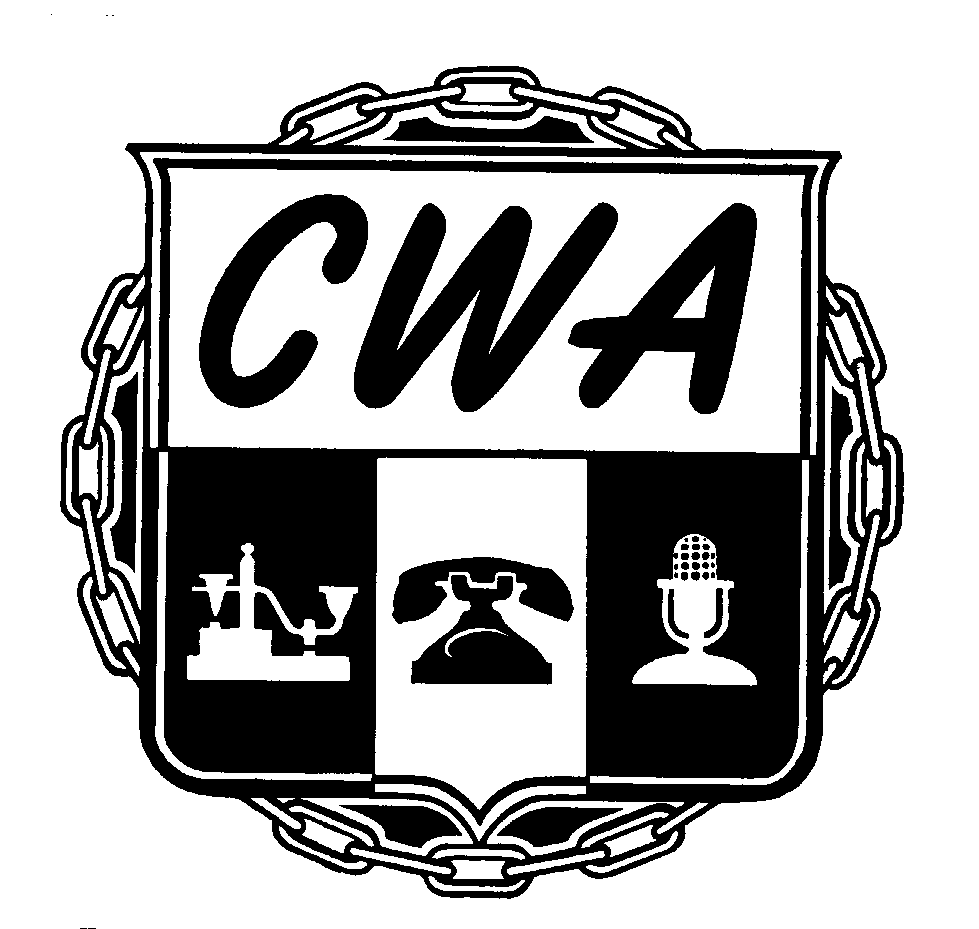 	FOR LOCAL USE ONLY:	CONTRACT	ARTICLE AFFECTED	     	BARGAINING DEMAND AT&T MOBILITY	LOCAL#	3207	DEMAND FROM LOCAL	     	TITLE OF MOBILITY MEMBER SUBMITTING DEMAND	     	NAME OF MOBILITY MEMBER SUBMITTING DEMAND	     	DEMAND:	     	REASON:	     	SPECIFIC EXAMPLES:	     	TELEPHONE:	(WORK)	     		(HOME)	     	NON-WORK EMAIL ADDRESS:	     	SIGNATURE OF LOCAL PRESIDENT:	Please use attachments if additional space is required.  Staple all attachments to this form.Return demands to Local Office.